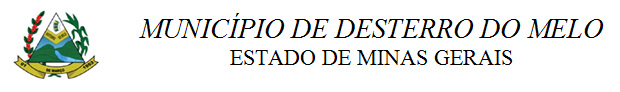 ATA DE JULGAMENTO DO LOTE REMANESCENTE PARA CONCESSÃO DE LOTES, BARRACAS E ÁREA DE ESTACIONAMENTO DA PRAÇA DE ALIMENTAÇÃO PARA XXX EXPOSIÇÃO AGROPECUÁRIA E TORNEIO LEITEIRO DO MUNICÍPIO DE DESTERRO DO MELO/MGPROCESSO ADMINISTRATIVO Nº. 058/2022LEILÃO Nº. 001/2022Aos vinte e dois dias do mês de agosto de dois mil e vinte e dois, às 11hs30min, no Centro Administrativo Prefeito João Benedito Amaral, situado na Avenida Silvério Augusto de Melo, nº 158, Bairro Fábrica, Desterro do Melo, Minas Gerais, CEP: 36.210-000, no Setor de Compras e Licitações, reuniu-se o Leiloeiro, Flávio da Silva Coelho e Equipe de Apoio, composta por Luciléia Nunes Martins, Natália Magri Bertolin e Simone Simplício Coelho, conforme portaria 4889/2022, em atendimento às disposições contidas na Lei Federal 8.666/93, em atendimento às disposições contidas na Lei Federal 8.666/93, procederam a realização de reunião para verificação dos valores remanescentes recebidos do Leilão realizado no dia cinco de agosto deste ano para LOTES, BARRACAS E ÁREA DE ESTACIONAMENTO DA PRAÇA DE ALIMENTAÇÃO PARA XXX EXPOSIÇÃO AGROPECUÁRIA E TORNEIO LEITEIRO DO MUNICÍPIO. Iniciados os trabalhos, compulsando os autos, verificou-se a recusa do segundo colocado, qual seja o Sr. Douglas Wantuil Camilo, CPF: 132.668.476-01. Tendo sido convocado, por consequência, o terceiro e último melhor lance, dentre os credenciados, qual o Sr. Adão Carlos Ferreira, CPF: 662.639.136-49, que tinha registrado seu o melhor lance em R$14.000,00, comparecendo no setor tributário do Município no dia 17/08/2022 recolhendo a guia para pagamento. Nesse momento, o Leiloeiro e a Equipe de Apoio avaliaram que o pouco tempo restante entre a data da realização do leilão e data prevista para a realização do evento, impossibilitou a efetivação de um novo leilão para o item, que perderia seu objeto em razão do decurso do tempo, não restando alternativa senão a convocação dos interessados credenciados, para querendo, honrarem seus melhores lances. Ficando o lote remanescente arrematado da seguinte forma:Ficando determinado pelo leiloeiro a emissão da Carta de Arrematação para os lotes com pagamento confirmado. Nada mais havendo a tratar a Comissão encerrou a reunião às 11h50min, restando a Ata assinada pelo Leiloeiro e Equipe de apoio, sendo encaminhado o processo com toada documentação à Procuradoria Geral do Município para parecer. Desterro do Melo, 22 de agosto de 2022.Flávio da Silva CoelhoLeiloeiroLuciléia Nunes MartinsMembro da Equipe de ApoioNatália Magri Bertolin				Simone Simplício CoelhoMembro da Equipe de Apoio 		      		 Membro da Equipe de ApoioLOTEESPECIFICAÇÃOVALOR MÍNIMO DE ARREMATAÇÃOUNITÁRIOVALOR ARREMATADO PELO ÚLTIMO INTERESSADOARREMATANTEPAGAMENTOÁREA DE ESTACIONAMENTO PARA VEÍCULOS.OBS: O ESPAÇO LEILOADO NÃO ENGLOBA O ESTACIONAMENTO PARA BARRAQUEIROS.R$ 12.500,00R$14.000,00Adão Carlos Ferreira - CPF: 662.639.136-49PAGAMENTO CONFIRMADO